Harry Gosling Primary SchoolHarry Gosling Primary School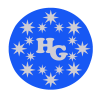 Maths LeaderMaths LeaderMaths LeaderContract Type: Permanent from September 2021Permanent from September 2021Salary: M1-UPS Inner London Allowance + TLR 2CM1-UPS Inner London Allowance + TLR 2CWorking Arrangement:Full-timeFull-timeClosing date for all applications: Friday 12th March - middayFriday 12th March - middayAre you ready to take the next step in your career? We are looking for an individual who is excited and inspired by mathematics. The successful candidate will lead on mathematics across the school, and will also support the school’s senior leadership team in ensuring the smooth running and strategic leadership of the school.The successful candidate will have the ability to:Drive up standards in mathematicsMake a significant contribution to the quality of maths teaching and learning in the schoolBe a role model of outstanding mainstream primary practice and subject leadershipManage and inspire a team of people to develop mathematics across the schoolDevelop our mathematics curriculum to spark pupils’ imagination and desire for learningBuild partnerships to develop maths across the whole community, the federation and beyondHarry Gosling Primary School is a very successful, highly- regarded local primary school in Whitechapel. We are determined to raise standards for all of our pupils, and believe in providing the very best for all our children by creating an aspirational, exciting learning community. We offer significant professional development opportunities for all staff, wherever you are on your career path. We are establishing a soft federation with Stephen Hawking Primary School, a special school for children with profound and multiple learning difficulties. This enables the staff and children in both schools to grow and develop together and to learn from one another. It makes this a particularly exciting time to join the school.We offer: •	An excellent learning environment •	Delightful children who are eager to learn•	A dedicated, supportive staff•	Great opportunities for professional development.•	Involved parents and governors•	A friendly school community in an exciting area of LondonVirtual visits are encouraged and warmly welcomed.Harry Gosling School is committed to safeguarding and promoting the welfare of children and young people and expects all staff and volunteers to share this commitment. Appointments are subject to an enhanced DBS check, satisfactory references and medical clearance.Are you ready to take the next step in your career? We are looking for an individual who is excited and inspired by mathematics. The successful candidate will lead on mathematics across the school, and will also support the school’s senior leadership team in ensuring the smooth running and strategic leadership of the school.The successful candidate will have the ability to:Drive up standards in mathematicsMake a significant contribution to the quality of maths teaching and learning in the schoolBe a role model of outstanding mainstream primary practice and subject leadershipManage and inspire a team of people to develop mathematics across the schoolDevelop our mathematics curriculum to spark pupils’ imagination and desire for learningBuild partnerships to develop maths across the whole community, the federation and beyondHarry Gosling Primary School is a very successful, highly- regarded local primary school in Whitechapel. We are determined to raise standards for all of our pupils, and believe in providing the very best for all our children by creating an aspirational, exciting learning community. We offer significant professional development opportunities for all staff, wherever you are on your career path. We are establishing a soft federation with Stephen Hawking Primary School, a special school for children with profound and multiple learning difficulties. This enables the staff and children in both schools to grow and develop together and to learn from one another. It makes this a particularly exciting time to join the school.We offer: •	An excellent learning environment •	Delightful children who are eager to learn•	A dedicated, supportive staff•	Great opportunities for professional development.•	Involved parents and governors•	A friendly school community in an exciting area of LondonVirtual visits are encouraged and warmly welcomed.Harry Gosling School is committed to safeguarding and promoting the welfare of children and young people and expects all staff and volunteers to share this commitment. Appointments are subject to an enhanced DBS check, satisfactory references and medical clearance.Are you ready to take the next step in your career? We are looking for an individual who is excited and inspired by mathematics. The successful candidate will lead on mathematics across the school, and will also support the school’s senior leadership team in ensuring the smooth running and strategic leadership of the school.The successful candidate will have the ability to:Drive up standards in mathematicsMake a significant contribution to the quality of maths teaching and learning in the schoolBe a role model of outstanding mainstream primary practice and subject leadershipManage and inspire a team of people to develop mathematics across the schoolDevelop our mathematics curriculum to spark pupils’ imagination and desire for learningBuild partnerships to develop maths across the whole community, the federation and beyondHarry Gosling Primary School is a very successful, highly- regarded local primary school in Whitechapel. We are determined to raise standards for all of our pupils, and believe in providing the very best for all our children by creating an aspirational, exciting learning community. We offer significant professional development opportunities for all staff, wherever you are on your career path. We are establishing a soft federation with Stephen Hawking Primary School, a special school for children with profound and multiple learning difficulties. This enables the staff and children in both schools to grow and develop together and to learn from one another. It makes this a particularly exciting time to join the school.We offer: •	An excellent learning environment •	Delightful children who are eager to learn•	A dedicated, supportive staff•	Great opportunities for professional development.•	Involved parents and governors•	A friendly school community in an exciting area of LondonVirtual visits are encouraged and warmly welcomed.Harry Gosling School is committed to safeguarding and promoting the welfare of children and young people and expects all staff and volunteers to share this commitment. Appointments are subject to an enhanced DBS check, satisfactory references and medical clearance.How to apply: For details about how to apply, please visit the school’s website - http://www.harrygoslingprimary.co.uk/information/vacancies  -  to download the application pack. If you require any further information, or would like to visit the school, please contact us at recruitment@harrygosling.towerhamlets.sch.uk or 0207 481 1650 to book your place.Please return your application to recruitment@harrygosling.towerhamlets.sch.ukShortlisting date: Monday 15th March 2021 Interview date: Monday 22nd March 2021 (We will only notify shortlisted candidates)How to apply: For details about how to apply, please visit the school’s website - http://www.harrygoslingprimary.co.uk/information/vacancies  -  to download the application pack. If you require any further information, or would like to visit the school, please contact us at recruitment@harrygosling.towerhamlets.sch.uk or 0207 481 1650 to book your place.Please return your application to recruitment@harrygosling.towerhamlets.sch.ukShortlisting date: Monday 15th March 2021 Interview date: Monday 22nd March 2021 (We will only notify shortlisted candidates)How to apply: For details about how to apply, please visit the school’s website - http://www.harrygoslingprimary.co.uk/information/vacancies  -  to download the application pack. If you require any further information, or would like to visit the school, please contact us at recruitment@harrygosling.towerhamlets.sch.uk or 0207 481 1650 to book your place.Please return your application to recruitment@harrygosling.towerhamlets.sch.ukShortlisting date: Monday 15th March 2021 Interview date: Monday 22nd March 2021 (We will only notify shortlisted candidates)